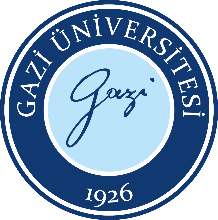 Bilişim EnstitüsüTezli Yüksek Lisans ProgramıTez Savunma SınavıJüri Üyesi  - Kişisel RaporuBilişim EnstitüsüTezli Yüksek Lisans ProgramıTez Savunma SınavıJüri Üyesi  - Kişisel RaporuDoküman No:Tezli YL – 6Bilişim EnstitüsüTezli Yüksek Lisans ProgramıTez Savunma SınavıJüri Üyesi  - Kişisel RaporuBilişim EnstitüsüTezli Yüksek Lisans ProgramıTez Savunma SınavıJüri Üyesi  - Kişisel RaporuYayın Tarihi:24.06.2022Bilişim EnstitüsüTezli Yüksek Lisans ProgramıTez Savunma SınavıJüri Üyesi  - Kişisel RaporuBilişim EnstitüsüTezli Yüksek Lisans ProgramıTez Savunma SınavıJüri Üyesi  - Kişisel RaporuRevizyon Tarihi:Bilişim EnstitüsüTezli Yüksek Lisans ProgramıTez Savunma SınavıJüri Üyesi  - Kişisel RaporuBilişim EnstitüsüTezli Yüksek Lisans ProgramıTez Savunma SınavıJüri Üyesi  - Kişisel RaporuRevizyon No:Bilişim EnstitüsüTezli Yüksek Lisans ProgramıTez Savunma SınavıJüri Üyesi  - Kişisel RaporuBilişim EnstitüsüTezli Yüksek Lisans ProgramıTez Savunma SınavıJüri Üyesi  - Kişisel RaporuSayfa:1/1ÖğrencininÖğrencininÖğrencininÖğrencininÖğrencininÖğrencininNumarasıAdı SoyadıAna Bilim DalıTez KonusuYüksek Lisans Tezi DeğerlendirmesiYüksek Lisans Tezi DeğerlendirmesiYüksek Lisans Tezi DeğerlendirmesiYüksek Lisans Tezi DeğerlendirmesiYüksek Lisans Tezi DeğerlendirmesiYüksek Lisans Tezi Değerlendirmesi1- Yazım dili uygun mu?1- Yazım dili uygun mu?1- Yazım dili uygun mu?EvetEvetEvetHayır, ise Açıklama:Hayır, ise Açıklama:Hayır, ise Açıklama:Hayır, ise Açıklama:Hayır, ise Açıklama:Hayır, ise Açıklama:2- Amacı iyi tanımlanmış mı?2- Amacı iyi tanımlanmış mı?2- Amacı iyi tanımlanmış mı?EvetEvetEvetHayır, ise Açıklama:Hayır, ise Açıklama:Hayır, ise Açıklama:Hayır, ise Açıklama:Hayır, ise Açıklama:Hayır, ise Açıklama:3- Yöntem ve uygulamalar yeterli ve güvenilir mi?3- Yöntem ve uygulamalar yeterli ve güvenilir mi?3- Yöntem ve uygulamalar yeterli ve güvenilir mi?EvetEvetEvetHayır, ise Açıklama:Hayır, ise Açıklama:Hayır, ise Açıklama:Hayır, ise Açıklama:Hayır, ise Açıklama:Hayır, ise Açıklama:4- Elde edilen sonuçların bilime katkısı var mı?4- Elde edilen sonuçların bilime katkısı var mı?4- Elde edilen sonuçların bilime katkısı var mı?EvetEvetEvetHayır, ise Açıklama: Hayır, ise Açıklama: Hayır, ise Açıklama: Hayır, ise Açıklama: Hayır, ise Açıklama: Hayır, ise Açıklama: 5- Tez Savunmaya Uygun mu?5- Tez Savunmaya Uygun mu?5- Tez Savunmaya Uygun mu?EvetEvetEvetHayır, ise Açıklama:Hayır, ise Açıklama:Hayır, ise Açıklama:Hayır, ise Açıklama:Hayır, ise Açıklama:Hayır, ise Açıklama:Tarih:….../….../202…İmzasıTarih:….../….../202…İmzasıTarih:….../….../202…İmzasıTarih:….../….../202…İmzasıTarih:….../….../202…İmzasıTarih:….../….../202…İmzasıÖğretim Üyesi Unvanı, Adı ve SoyadıÖğretim Üyesi Unvanı, Adı ve SoyadıÖğretim Üyesi Unvanı, Adı ve SoyadıÖğretim Üyesi Unvanı, Adı ve SoyadıÖğretim Üyesi Unvanı, Adı ve SoyadıÖğretim Üyesi Unvanı, Adı ve SoyadıNot: Bu form tez ile birlikte jüri üyelerine teslim edilmelidir. Bu raporun 1 nüshası imzalı olarak Enstitümüze teslim edilecektirNot: Bu form tez ile birlikte jüri üyelerine teslim edilmelidir. Bu raporun 1 nüshası imzalı olarak Enstitümüze teslim edilecektirNot: Bu form tez ile birlikte jüri üyelerine teslim edilmelidir. Bu raporun 1 nüshası imzalı olarak Enstitümüze teslim edilecektirNot: Bu form tez ile birlikte jüri üyelerine teslim edilmelidir. Bu raporun 1 nüshası imzalı olarak Enstitümüze teslim edilecektirNot: Bu form tez ile birlikte jüri üyelerine teslim edilmelidir. Bu raporun 1 nüshası imzalı olarak Enstitümüze teslim edilecektirNot: Bu form tez ile birlikte jüri üyelerine teslim edilmelidir. Bu raporun 1 nüshası imzalı olarak Enstitümüze teslim edilecektir